XVIII Заочная Сибирская олимпиада по оригами 2014-2015 
Задание для 4 категории (9 - 11 класс,  студенты) Задание 1. Сложите по схеме Дональда Дака героя мультфильма  «Утиные истории».Задание 2. Создайте любого героя одного из  мультфильмов «Утиные истории», используя детали предложенной схемы и добавляя свои. Размер фигурки 15-20см. 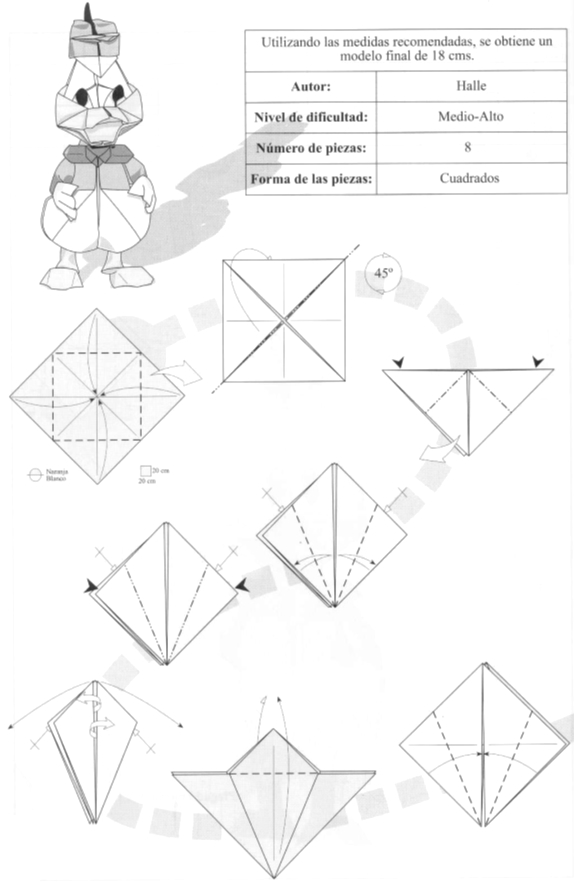 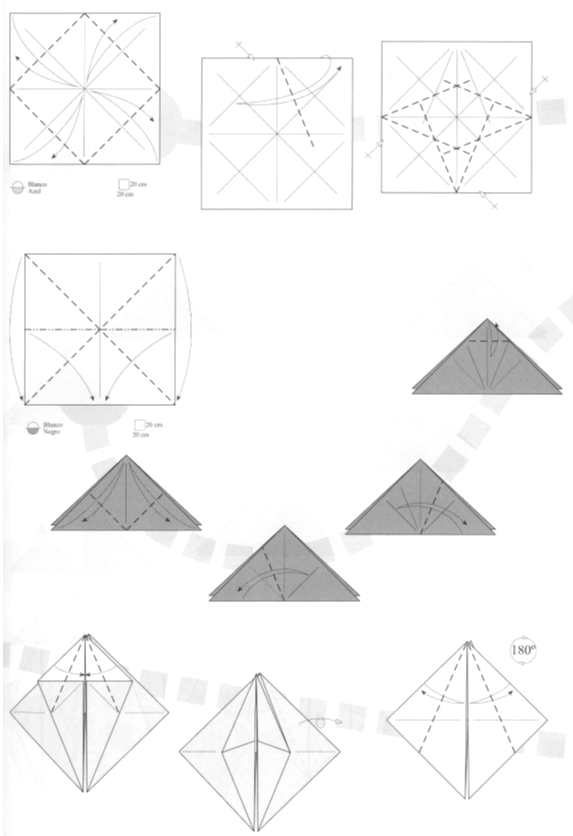 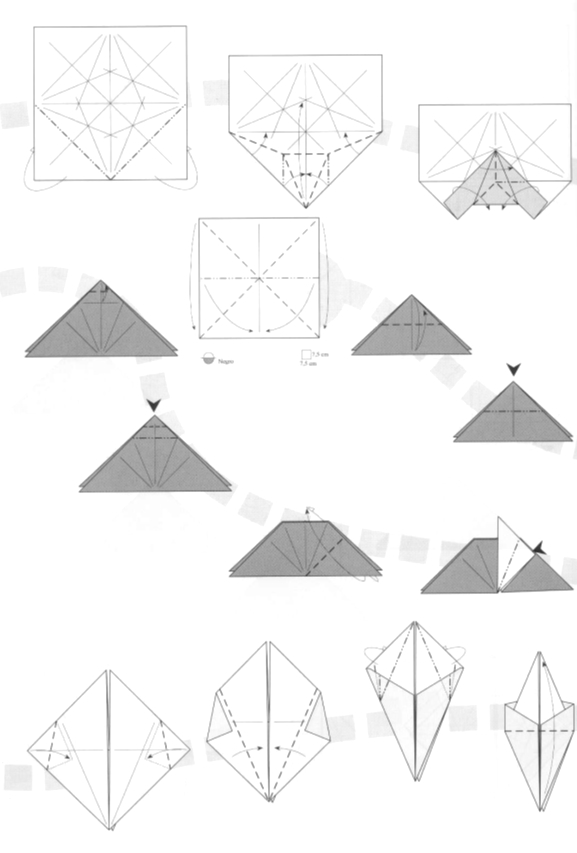 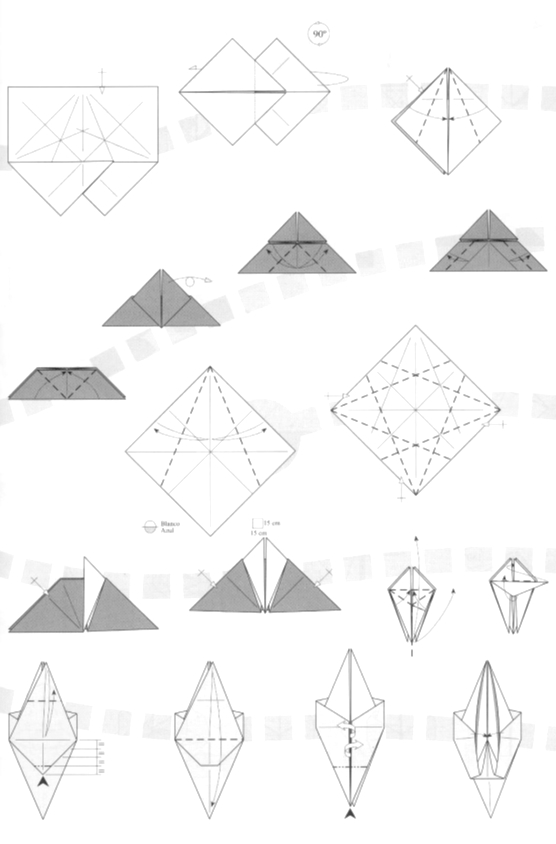 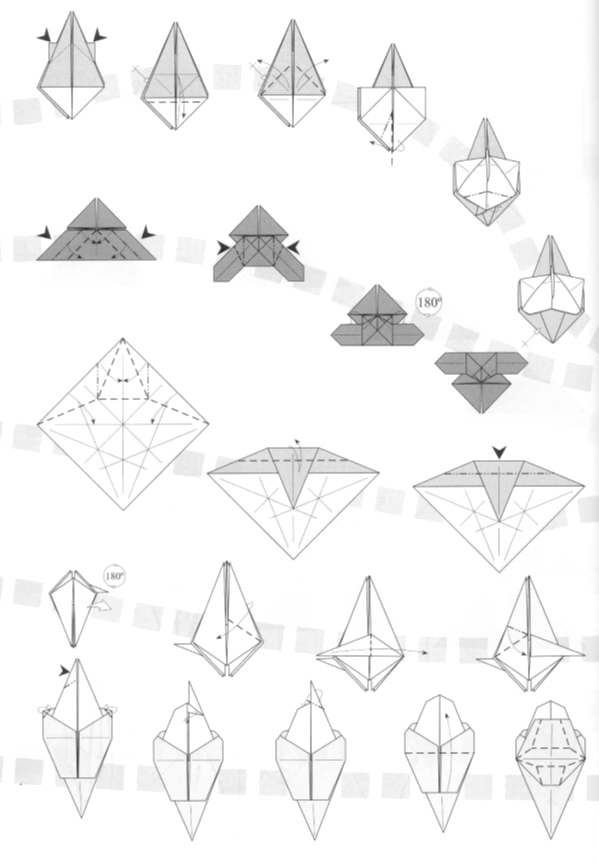 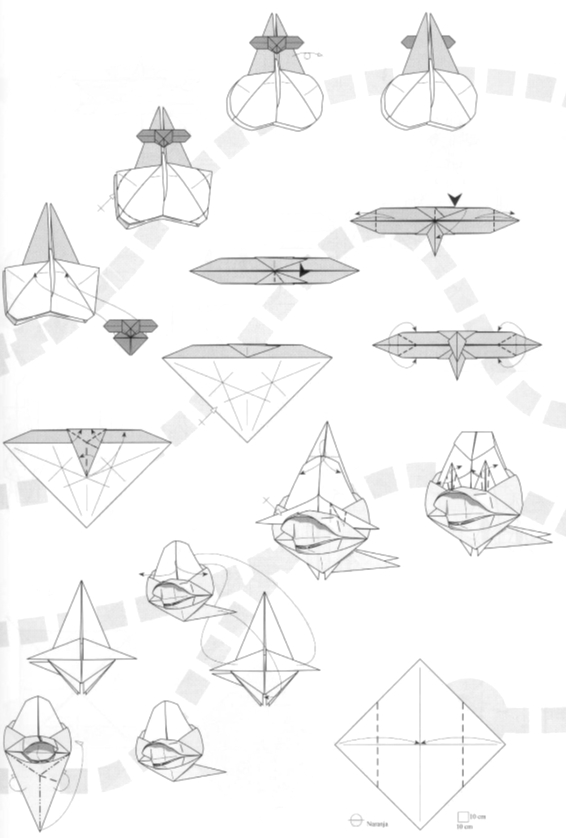 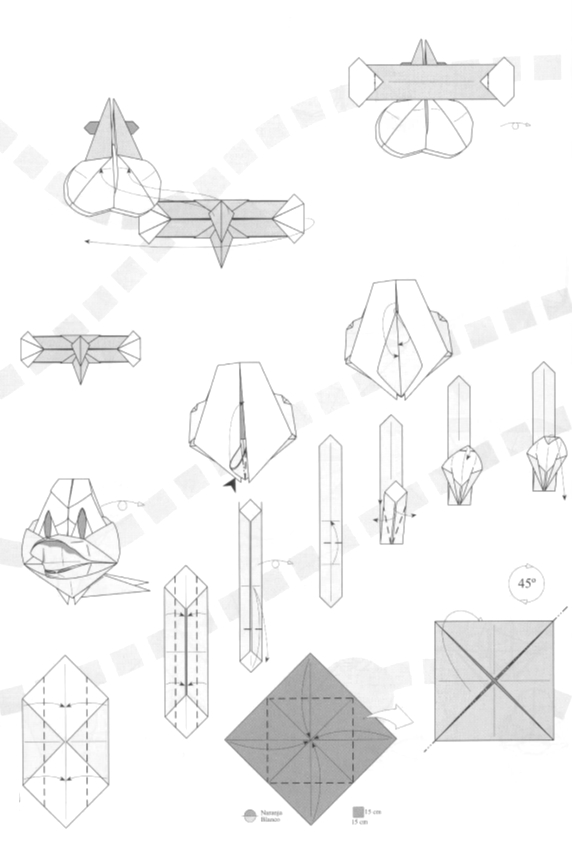 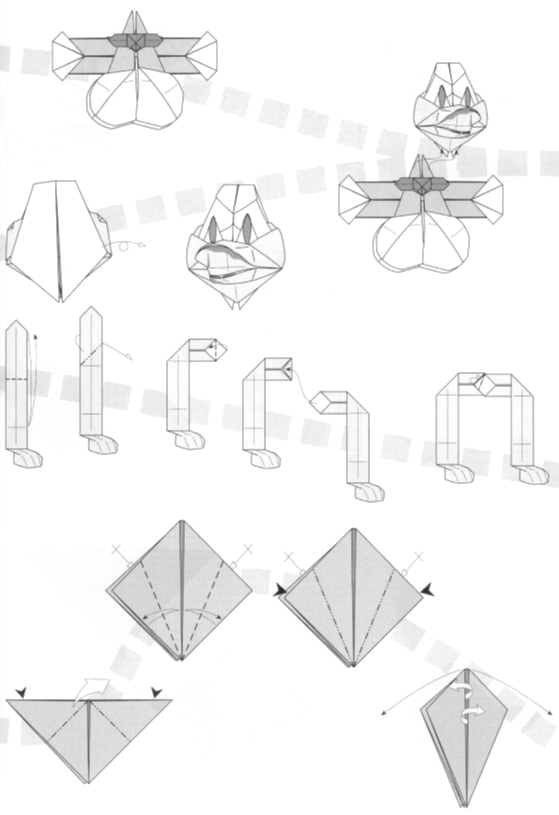 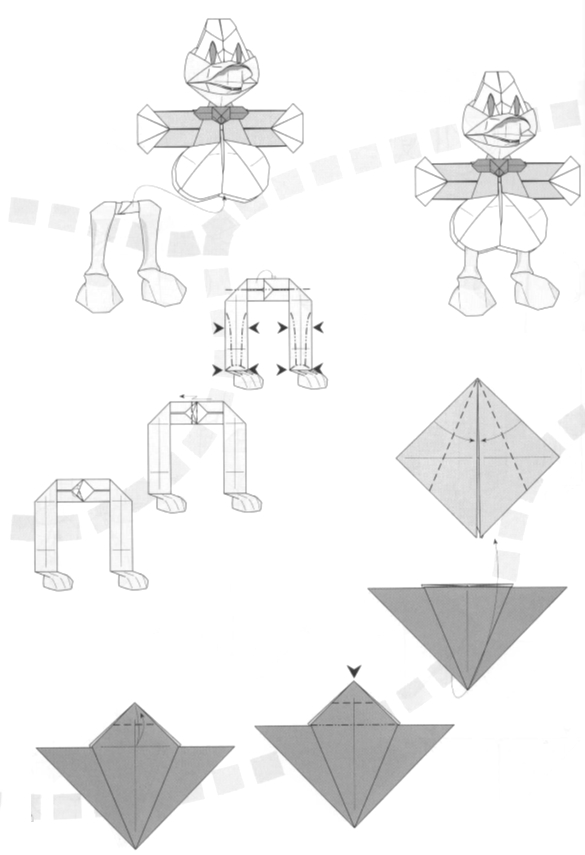 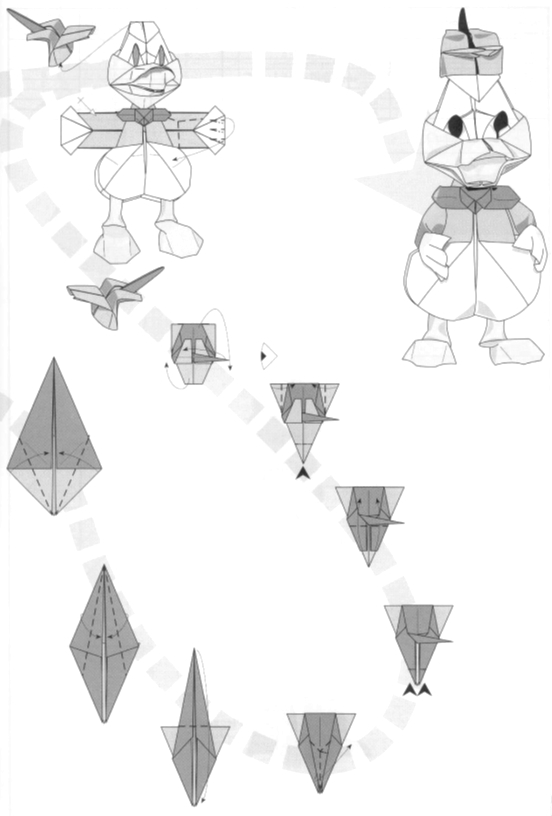 